BEXLEY VOICE PREPARING FOR ADULTHOOD CONFERENCE 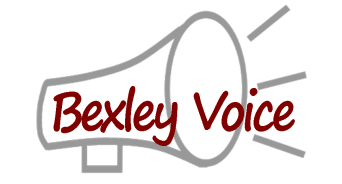 MARKET PLACE ORGANISATION CONTACT LISTORGANISATIONCONTACT NO: EMAIL ADDRESSWEBSITEAdvocacy for All0345 310 1812erika.allen@advocacyforall.org.ukhttp://www.advocacyforall.org.ukArchway020 8310 1730info@archwayproject.orghttp://www.archwayproject.orgAUTUS020 864 96294info@autus.org.ukhttps://www.autus.org.ukAUXINS07799 926 444simon@auxins.co.ukhttps://auxins.co.ukBexley Care 0203 045 5900bonny.waterman@bexley.gov.ukhttps://careservices.bexley.gov.ukBexley Deaf Centre 01322 351122info@bexleydeafcentre.co.ukhttps://www.bexleydeafcentre.comBexley Information, Advice and Support Service (IASS)0203 045 5976bexleyiass@bexley.gov.ukVia Bexley Voice websiteBexley Local Offer0203 045 5677localoffer@bexley.gov.ukhttp://www.bexleylocaloffer.ukBexley Mencap020 8303 6336office@bexleymencap.org.ukhttp://www.bexleymencap.org.ukBexley Moorings (CRISP)020 8304 9609 info@bexleymoorings.co.ukhttp://bexleymoorings.co.ukBexley SNAP01322 334 192admin@bexleysnap.org.ukhttp://www.bexleysnap.org.ukBexley Twofold 020 8303 7777bexley.twofold@bexley.gov.ukhttps://www.bexley.gov.uk/services/jobs-and-careersBexley Voice and Compass07512 409 936bexleyvoice@hotmail.co.ukhttp://www.bexleyvoice.org.ukBridging the Gap07557 278 215info@btgse.co.ukhttp://www.btgse.co.ukBVSC - Volunteer Centre Bexley01322 524 682bexleyvc@bvsc.co.ukhttps://bvsc.co.uk/volunteer/volunteerCarers’ Support (Bexley)020 8302 8011info@carerssupport.orghttp://www.carerssupport.orgChildren with Disabilities Service0203 045 3600 childrenwithdisabilitiesservice@bexley.gov.ukhttp://www.bexleylocaloffer.uk/category/269/provider/2308Children's Specialist Services Oxleas NHS Trust0203 004 0092oxl-tr.BexleySCS-SPA@nhs.nethttp://www.oxleas.nhs.ukDepartment for Work and Pensions0843 487 1838n/ahttps://www.gov.ukEarly Intervention Team 020 8303 7777n/ahttp://www.bexleylocaloffer.ukHadlow College01732 850 551enquires@hadlow.ac.ukhttp://www.hadlow.ac.ukHealthwatch Bexley020 8304 9344info@healthwatchbexley.co.ukhttps://www.healthwatchbexley.co.ukLearning and Enterprise Centre Bexey0203 045 5176enquiries@lecb.ac.ukhttp://www.thelearningcentrebexley.ac.ukLondon South East Colleges - LSEC (Bexley Campus)01322 404000 x 4164tara.saunders@lsec.ac.uk http://www.lsec.ac.ukNational Careers Service020 8298 2822careers.advice@lecb.ac.ukhttp://www.thelearningcentrebexley.ac.ukNorth Kent College01322 629 400n/ahttps://www.northkent.ac.ukOxleas NHS - Bexley Adult Learning Disability Services020 8269 3300oxl-tr.bexleyaldreferrals@nhs.net http://www.oxleas.nhs.uk Preparing for Adulthood - National Team07903 205 526linda.jordan@ndti.org.ukhttps://www.preparingforadulthood.org.ukProspects Services0203 045 5555BYA@bexley.gov.ukFacebook page- Bexley Youth AdviceReinstate Ltd01322 438 155info@re-instate.co.ukhttp://www.re-instate.co.ukShooters Hill Post 16 College020 8319 9427admissions@shc.ac.ukhttps://www.shootershill.ac.ukStatutory Assessment Team 020 8303 7777specialneeds.els@bexley.gov.ukhttp://www.bexleylocaloffer.uk/content/1581